CHURCH OF OUR LADY                                 020 8759 9136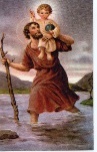 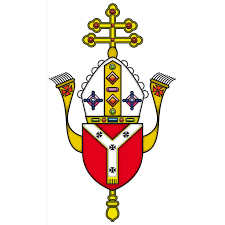 AND ST CHRISTOPHER 	          email: cranford@rcdow.org.ukCRANFORD		        website: https://parish.rcdow.org.uk/cranford32 High Street, Cranford, TW5 9RG                   Palm Sunday of the Passion of the Lord – 1st & 2nd April 2023Readings: Palm Sunday (Year A) Page 182: Isaiah 50:4-7, Philippians 2:6-11, Matthew 26:14-27:66Easter Sunday of the Resurrection (Year A) Page 251:  Acts 10:34, 37-43, Colossians 3:1-4, John 20:1-9FLOWERS FOR THE CHURCH FOR EASTER – Donations of flowers for the church for Easter are required.  If these could please be brought in by the morning of Wednesday, 5th April, they would be most gratefully received.VOLUNTEER REQUIRED FOR EASTER MASSES – Eucharistic Ministers, Alter Servers and Readers required for Maundy Thursday, Good Friday and Easter Saturday masses.  Please put your name down on the rotas in the Sacristy.HOLY WEEK & EASTER SCHEDULE – at the back of the church.VOLUNTEERS REQUIRED FOR COUNTERS AND CATECISTS please advise Fr John if you would like to volunteer.  MASS OFFERINGS - Please send your requests via email to Gillian at Cranford@rcdow.org.uk.  All payments to be made online through bank transfer into the parish account, quoting the reference “Mass Offering” Please refer to the bottom of this newsletter for bank details.  Due to unforeseen circumstances, we regret we may have to move the mass intentions to another day, please see newsletter for rescheduled mass intention date.BAPTISMS Please request an appointment with Fr John via e-mail cranford@rcdow.org.ukPOLITE REQUEST Our insurers have asked us to ensure that only Diocesan approved contractors are engaged in property survey and repairs such as roof clearing, drain inspection etc. related to the church/presbytery. MARRIAGE Couples seeking marriage should inform Fr John AT LEAST six months before the scheduled wedding date so that there is enough time for all the necessary administration work to be processed. This is a statutory requirement applicable across all parts of the UK and overseas.  In the case of weddings scheduled for February 2024, the couple should come and see Fr John during the middle part of July 2023 as both office and Chancery will not be working during the month of August and it is important that a six-month period is kept to avoid difficulties.MASS INTENTIONSTHANK YOU FOR YOUR GENEROSITYWeekly cash totals for March:  4th/5th March:  £1149.39, 11th/12th March:  £1122.13, 18th/19th March:  £902.63.Contactless for March:  7th March:  £292.02, 14th March:  £211.99, 21st March:  £190.76, 28th March:  £213.39The Contactless machine is available in the Church. If you wish to donate by online banking please do so directly to our bank, giving your name as a reference and indicate if it is for baptism, wedding, mass intention etc.  For those that do not have a bank account, charge cards are available. Gift Aid: If you are a UK taxpayer, the Diocese strongly recommends you to Gift Aid your donation, as the government will top up your donation by 25 percent. The parish relies heavily on this extra support, which comes at no additional cost to you. This facility is also available on the contactless device. It takes only just 2 minutes and is a one-time process, meaning all future donations made using the same bankcard will automatically be processed through Gift aid. If you have any questions on Gift Aid, please contact the parish office. Thank you for your continued financial support for your parish church.  HSBC Bank:  Account name: WRCDT Cranford, Sort Code: 40-05-20 Account: 01308637  Parish TeamParish Priest:  Fr. John TaborEmail: johntabor@rcdow.org.ukCatechetical Co-ordinator: Bejoy IgnatiousWorking days:  Thursdays 9.00 am – 5.00 pm, Saturdays 11.00 am – 6.00 pm and on Sundays 9.00 am - 2.00 pm. Email: bejoyignatious@rcdow.org.uk Parish Secretary:  Gillian SatchellWorking days:  Wednesday & Friday morningsPlease e-mail parish office with requests and queriesIn-person enquires on Wed & Fri between 10.30 – 11.30 am.  Email: cranford@rcdow.org.uk Parish Safeguarding Officers:Natalie Smith & Pelazia RodriguesEmail: cranfordsg@safeguardrcdow.org.ukEmail: cranfordsg2@safeguardrcdow.org.uk Mobile: 07851 390118 (Dedicated Parish Safeguarding Number)--------------------------------------------------------Protecting your Privacy:In compliance with the General Data Protection Regulation (GDPR), which became effective in May 2018, the Parish requires your permission to hold your data for Parish/Diocesan use.  You can read our full privacy policy on www.rcdow.org.uk/diocese/privacy-policy------------------------------------------------------------------------------------------------------------------MASS INTENTIONSIf you wish to offer a Mass intention, please email (Cranford@rcdow.org.uk) or visit the Parish Office on a Wed/Fri between 10.30 – 11.30 am.-------------------------------------------------------------------------------------------------------------------------------------------------------------------------------------------------ONLINE MASSESMass and other liturgies live streamed from Westminster Cathedral and other parishes are available at www.churchservices.tv------------------------------------------------------------------------------------------------------------------------------------------------MASS TIMES Saturday: 5pm; Sunday Masses:  9.00 am and 11.00 am Weekday Mass Timings: Please see Mass intentions overleafConfession:  Saturday afternoons 4.15 – 4.45 pm Portuguese Mass: 12.30 pm on Sundays as advisedKonkani Mass:  4th Sunday of the month - 5.00 pmThis Parish is part of Westminster Roman Catholic Diocesan Trust (WRCDT) Registered Charity No: 233699Dear FriendsHoly WeekWe are now embarking upon the most important week in the Church’s year.  These days are an opportunity for us to enter more deeply into the final days of Our Lord’s life and ministry on earth.  A journey begins in apparent enthusiasm and triumphal entry into Jerusalem and ends at Calvary and the desolation of Our Lord’s death on the cross.  We will have a full liturgical round this year and it will be a chance for us to come together as a praying community.  I am very grateful to those who have already signed up to the various ministries and look forward to others doing the same.  It will greatly enhance the liturgy to have as much help as possible, especially on Good Friday and Holy Saturday.  This year the candidates and catechists from the Sacramental programmes will also assist us, which is a very welcome development. As you are also aware, the collection on Good Friday goes towards the upkeep of the Holy Places and is not retained by the Parish.   The Collections on Maundy Thursday, Holy Saturday and Easter Sunday are the Easter Offering, which is important. The Easter Offering forms a significant portion of our income, from which Priests’ stipends are paid.  Thank you for your continued generosity, and especially for your continued support of the parish, both spiritually, materially and practically.In the meantime, I wish you all a blessed Holy Week!Let us pray for each other.Father JohnSat     01  5.00 pmFrancisco Fernandes – RIP (6th Anniversary)Sun    02   9.00 am11.00 am12.30 pmPeople of the ParishNorman & Shirley Newlands – RIPPortuguese MassMon  0310.00 amJane Tabor – Good HealthWed  0510.00 amHermito Fernandes - RIPThu    0608.00 pm11.00 pmMass of the Lord’s SupperWatching until MidnightNight PrayerFri      07 10.00 am 03.00 pmStations of the CrossSolemn LiturgySat     08 10.00 am 08.00 pmMorning PrayerEaster Vigil and First Mass of EasterSun    09             9.00 am11.00 amRuna Rebello – Private IntentionZinia Lobo – RIP – 2nd Anniversary